A prensa de Gutemberg	Bom dia, pessoal!	A atividade de hoje está valendo como conteúdo extra do 2ª bimestre. Mesmo assim, é uma atividade obrigatória, e a nota entrará para o boletim. Aproveitem que a atividade é simples e rápida e façam com dedicação, para aumentarem suas médias.ATIVIDADE INDIVIDUAL – Assista ao vídeo e responda à questão, com suas próprias palavras, de forma bem completa e detalhada.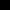 Link do vídeo: https://youtu.be/qz_pQpG056I a) Descreva o funcionamento da prensa móvel de Gutemberg e explique quais foram os impactos dessa invenção para a sociedade europeia do Renascimento.AO TERMINAR A ATIVIDADE:1. Confira se suas respostas estão completas e de acordo com a proposta. Em sua avaliação, vou considerar mais se você seguiu corretamente as instruções da atividade do que se suas questões e respostas estão corretas.2. Volte ao início do TAD, coloque seu nome, horário de início e término e DPO. TADs sem essas informações terão desconto na Organização.3. Poste a atividade no moodle e salve uma cópia com você.Caso tenha dúvidas com a atividade, chame o professor no Google Hangouts durante o horário de aula: vinicius.araujo.ieijf2@gmail.comHorário de inícioHorário de términoTempo total (min.)DPO